ANEXO IFICHA DE INSCRIÇÃOPROCESSO SELETIVO SIMPLIFICADO – PSS 2020N° ________________Nome Completo: ____________________________________________________________Nacionalidade: ________________________  Naturalidade: __________________________Data de Nascimento: ____________________  Estado Civil: __________________________Sexo: ________________________________  Profissão: ____________________________Local de trabalho atual: _______________________________________________________RG: _________________ CPF: _________________ Título de Eleitor: _________________Carteira Reservista: _________________  E-mail: __________________________________Contatos telefônicos: (    ) ______________  (    ) _______________  (    ) _______________Endereço: _________________________________________________ Nº ______________Bairro: ______________________________  Cidade: _______________________________Estado: ______________________________  CEP: _____________________________Vem requerer sua inscrição no Processo Seletivo Simplificado – PSS para provimento do cargo de: 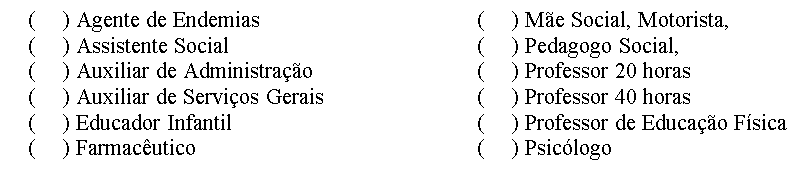 (    ) Desejo concorrer às vagas para pessoa com deficiência.(    ) Desejo concorrer às vagas para candidato afro descendente.Declaro ter ciência e estar de acordo com as normas estabelecidas para o Processo Seletivo Simplificado - PSS, constantes do Edital nº 01/2020 da Prefeitura municipal de Formosa do Oeste – Paraná.________________________________________Local e data______________________________________Assinatura do Candidato* Obs: duas vias.